KINERJA DINAS TENAGA KERJA DAN TRANSMIGRASI PROVINSI JAWA BARAT DALAM MENANGANI PENGANGGURANSKRIPSIDiajukan untuk memenuhi syarat dalam menempuh ujian sidang sarjana program strata satu (S1) pada Program Studi Administrasi PublikDisusun Oleh:Mega Selvia152010110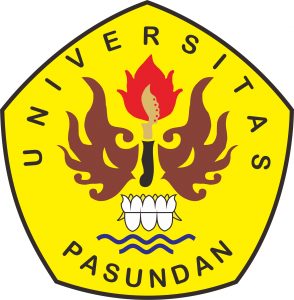 FAKULTAS ILMU SOSIAL DAN ILMU POLITIKPROGRAM STUDI ADMINISTRASI PUBLIKUNIVERSITAS PASUNDANBANDUNG2019